СУМСЬКА МІСЬКА РАДАVIІІ СКЛИКАННЯ XXXIX (позачергова) СЕСІЯРІШЕННЯЗ метою виконання бюджету Сумської міської територіальної громади, ураховуючи листи управління освіти і науки Сумської міської ради від 28.02.2023 № 13.01-18/302, від 02.03.2023 № 13.01-18/311, керуючись статтею 25 Закону України «Про місцеве самоврядування в Україні», Сумська міська радаВИРІШИЛА:Унести зміни до Програми підвищення енергоефективності в бюджетній сфері Сумської міської територіальної громади на 2022-2024 роки, затвердженої рішенням Сумської міської ради від 26 січня 2022 року                         № 2715 – МР (далі - Програма), а саме:	1.1. Додаток 1 «Паспорт Програми», додаток 2 «Напрями діяльності, завдання та заходи програми підвищення енергоефективності в бюджетній сфері Сумської міської ТГ на 2022-2024 роки», додаток 3 «Перелік завдань Програми підвищення енергоефективності в бюджетній сфері Сумської міської територіальної громади на 2022-2024 роки», додаток 4 «Результативні показники виконання завдань Програми підвищення енергоефективності в бюджетній сфері Сумської міської територіальної громади на 2022-2024 роки», додаток 5 «Очікувані результати від реалізації Програми підвищення енергоефективності в бюджетній сфері Сумської міської територіальної громади на 2022-2024 роки» до Програми, викласти в новій редакції згідно з додатками 1–5 до цього рішення.Організацію виконання даного рішення покласти на заступника міського голови згідно з розподілом обов’язків. Сумський міський голова                                                      Олександр ЛИСЕНКОВиконавець: Світлана ЛИПОВА                     ___________Рішення Сумської міської ради «Про внесення змін до Програми підвищення енергоефективності в бюджетній сфері Сумської міської територіальної громади на 2022-2024 роки, затвердженої рішенням Сумської міської ради від 26 січня 2022 року № 2715 – МР (зі змінами)» доопрацьовано з урахуванням пропозицій Сумського міського голови Лисенка О.М. і вичитано, текст відповідає оригіналу прийнятого рішення та вимогам статей 6-9 Закону України «Про доступ до публічної інформації» та Закону України «Про захист персональних даних».Проєкт рішення Сумської міської ради «Про внесення змін до Програми підвищення енергоефективності в бюджетній сфері Сумської міської територіальної громади на 2022-2024 роки, затвердженої рішенням Сумської міської ради від 26 січня 2022 року № 2715 – МР (зі змінами)» оприлюднений 14 березня 2023 року, п. 1 та завізований:Директор Департаменту фінансів,економіки та інвестицій Сумської міської ради			Світлана ЛИПОВА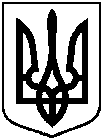 Проєктоприлюднено«___» __________2023 р.від 15 березня 2023 року № 3561 – МР м. СумиПро внесення змін до Програми підвищення енергоефективності в бюджетній сфері Сумської міської територіальної громади на               2022-2024 роки, затвердженої рішенням Сумської міської ради від 26 січня 2022 року № 2715 – МР           (зі змінами)